   Νοέμβριος  2018ΤΕΛΕΤΗ ΒΡΑΒΕΥΣΗΣ ΑΡΙΣΤΩΝ ΜΑΘΗΤΩΝ ΚΑΙ ΜΑΘΗΤΡΙΩΝΣΧΟΛΙΚΗ ΧΡΟΝΙΑ 2017 - 2018Η  Σχολική Εφορεία Λευκονοίκου  διοργανώνει την καθιερωμένη εκδήλωση βράβευσης των άριστων μαθητών και μαθητριών,  αποφοίτων Δημοσίων και Ιδιωτικών Λυκείων και Τεχνικών Σχολών,   των οποίων   τουλάχιστον ο ένας  από τους  δύο γονείς  είναι εγγεγραμμένος στον εκλογικό κατάλογο Λευκονοίκου,  καθώς επίσης την απονομή των υποτροφιών από τα Φιλανθρωπικά  Ιδρύματα Ελένης Θ. Σαββίδου και Κυριακής Θούπα.Η εκδήλωση   θα πραγματοποιηθεί  την Παρασκευή, 21 Δεκεμβρίου 2018, στις 7:00 μ.μ, στο Οίκημα του Δήμου Λευκονοίκου στη Λευκωσία.  Στην εκδήλωση θα βραβευτούν και θα παρουσιαστούν οι συμμετοχές στον διαγωνισμό της Σχολικής Εφορείας Λευκονοίκου.   Οι μαθητές/τριες οι οποίοι/ες έχουν αριστεύσει κατά  τη σχολική χρονιά 2017–2018,  θα πρέπει να στείλουν αντίγραφο του Απολυτηρίου τους μαζί με το συμπληρωμένο έντυπο  στο φαξ 22462952, το αργότερο μέχρι την Παρασκευή 7 Δεκεμβρίου 2018.   Για επιβεβαίωση της παραλαβής του φαξ, παρακαλώ να επικοινωνείτε στο τηλέφωνο 22462951.Για περισσότερες πληροφορίες μπορείτε να επικοινωνείτε με την Πρόεδρο της Σχολικής Εφορείας κ. Χριστίνα Παπασολομώντος στο τηλέφωνο 99369281.Χριστίνα Παπασολομώντος                                                                    Πρόεδρος                                                                               ΕΝΤΥΠΟ Θέμα:  Πρόσκληση σε διαγωνισμό με στόχο τη διατήρηση της μνήμης της κατεχόμενης κωμόπολής μας Αναφορικά με το πιο πάνω θέμα, η Σχολική Εφορεία Λευκονοίκου ανακοινώνει διαγωνισμό με θέμα «Λευκόνοικο:  Ιστορίες, παραδόσεις, ήθη και έθιμα».  Ο διαγωνισμός  σκοπό έχει να συμβάλει στη  διατήρηση άσβεστης της μνήμης του Λευκονοίκου.   Συγκεκριμένα, ο διαγωνισμός στοχεύει  στη συγκέντρωση υλικού για το Λευκόνοικο όπως για παράδειγμα ιστορίες, παραδόσεις, ήθη, έθιμα ή αντικείμενα/κειμήλια τα οποία έχουν διασωθεί.   Στον διαγωνισμό μπορούν να συμμετέχουν μαθητές/μαθήτριες Δημοτικού, Γυμνασίου και Λυκείου,  των οποίων   τουλάχιστον ο ένας από τους δύο γονείς κατάγεται από το Λευκόνοικο.Ακολουθούν βασικές πληροφορίες για τον διαγωνισμό:Α.  Υλικό για τον διαγωνισμό1.  Στον διαγωνισμό μπορούν να κατατεθούν:Περιγραφή/παρουσίαση παλαιότερων αλλά και πιο πρόσφατων φωτογραφιών από το Λευκόνοικο και τη ζωή στην κωμόπολή μας (θα πρέπει να κατατεθεί αντίγραφο της φωτογραφίας)Διάφορες ιστορίες από την καθημερινή ζωή μέσα από συνεντεύξεις ατόμων που έζησαν στο ΛευκόνοικοΑναμνήσεις/ήθη – έθιμα/συνήθειες Παραδοσιακά τραγούδια/ποιήματαΠεριγραφή/παρουσίαση αντικειμένων/κειμηλίων  από το παρελθόν (θα πρέπει να κατατεθεί η φωτογραφία του αντικειμένου/κειμηλίου)Στον διαγωνισμό μπορεί, επίσης, να κατατεθεί και υλικό το οποίο θα δημιουργηθεί  όπως:Κατασκευές αντικειμένων που χρησιμοποιούνταν στο Λευκόνοικο Σχέδια – εικαστικά με αναφορά στην όμορφη ζωή του Λευκονοίκου, αλλά και στο όνειρο για επιστροφή Θα γίνονται δεκτά μέχρι και τρία έργα από κάθε μαθητή/μαθήτρια.   Κάθε έργο θα πρέπει να συνοδεύεται   από σύντομη περιγραφή.Β. Στοιχεία διαγωνισμούΟι συμμετέχοντες/ουσες θα πρέπει να καταθέσουν το έργο  τους το αργότερο μέχρι τη Δευτέρα, 9 Δεκεμβρίου 2018.  Τα έργα θα πρέπει να αποστέλλονται  ταχυδρομικώς στη Σχολική Εφορεία Λευκονοίκου με την ένδειξη: Διαγωνισμός «Λευκόνοικο:  Ιστορίες, παραδόσεις, ήθη και έθιμα».   Όπου δεν είναι δυνατή η αποστολή τους, θα πρέπει να παραδίδονται σε ένα από τα τρία άτομα της Συντονιστικής Επιτροπής.Τα έργα  που θα κατατεθούν θα αξιολογηθούν από πενταμελή επιτροπή η οποία θα αποτελείται από την Πρόεδρο της Σχολικής Εφορείας, τη Δήμαρχο, τον Πρόεδρο του Προσφυγικού Σωματείου «Το Λευκόνοικο» και δύο μέλη της Σχολικής Εφορείας.Η Τελετή Βράβευσης και η παρουσίαση των βραβευμένων έργων θα πραγματοποιηθεί  κατά την καθιερωμένη εκδήλωση για βράβευση των άριστων αποφοίτων που θα πραγματοποιηθεί την Παρασκευή, 21 Δεκεμβρίου 2018.  Τα βραβεία έχουν καθοριστεί ως εξής για κάθε βαθμίδα εκπαίδευσης:1ο  βραβείο  2ο  βραβείο  3ο  βραβείο Σημειώνεται ότι, εκτός από τις βραβεύσεις των καλύτερων έργων, θα δοθεί πιστοποιητικό συμμετοχής σε όλους τους συμμετέχοντες.Γ.     Οι συμμετέχοντες,  θα πρέπει να υποβάλουν συμπληρωμένο: το  Έντυπο Συμμετοχής το/τα έργο/α τους αριθμημένο/ακατάλογο των έργων που έχουν καταθέσει με σύντομη περιγραφή για κάθε ένα  Δ.   Ομάδα συντονισμού του ΠρογράμματοςΧριστίνα Παπασολομώντος, Πρόεδρος Σχολικής ΕφορείαςΤηλ.: 99369281Κυριακή ΚόκκινουΓραμματέας Σχολικής ΕφορείαςΤηλ.: 99785681Βίκη ΚτίστηΟργανωτικός  ΓραμματέαςΤηλ.: 99844877Η ανακοίνωση θα βρίσκεται αναρτημένη στην ιστοσελίδα του Δήμου Λευκονοίκου στο σύνδεσμο ΑνακοινώσειςΧριστίνα Παπασολομώντος                                                                   Πρόεδρος                                                                              ΔΙΑΓΩΝΙΣΜΟΣ«Λευκόνοικο:  Ιστορίες, παραδόσεις, ήθη και έθιμα».  ΕΝΤΥΠΟ ΣΥΜΜΕΤΟΧΗΣΟνοματεπώνυμο διαγωνιζόμενου/ης: …………………………………………………………………Στοιχεία αναφορικά με την οικογένεια και τη σχέση με το Λευκόνοικο…………………………………………………………………………………………………………………………………………………………………………………………………………………………………………...…………………………………………………………………………………………………………………………….Βαθμίδα εκπαίδευσης:    Τάξη:  ……………………………………………….Τηλέφωνο/α επικοινωνίας …………………………………………………………………………………Ηλεκτρονικό ταχυδρομείο ……………………………………………………………………………………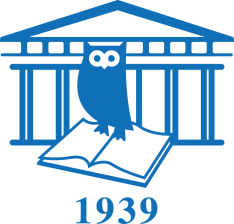 ΣΧΟΛΙΚΗ ΕΦΟΡΕΙΑ ΛΕΥΚΟΝΟΙΚΟΥΠΡΟΣΩΡΙΝΗ ΔΙΕΥΘΥΝΣΗΛεωφ. Κερύνειας 91, 2113 ΑγλαντζιάΤ.Θ. 14069, 2153 Αγλαντζιά – ΚύπροςΤηλ.: 22462951, Φαξ.: 22462952ΣΧΟΛΙΚΗ ΕΦΟΡΕΙΑ ΛΕΥΚΟΝΟΙΚΟΥΠΡΟΣΩΡΙΝΗ ΔΙΕΥΘΥΝΣΗΛεωφ. Κερύνειας 91, 2113 ΑγλαντζιάΤ.Θ. 14069, 2153 Αγλαντζιά – ΚύπροςΤηλ.: 22462951, Φαξ.: 22462952Όνομα…………………………………………………………………..Επίθετο……………………………………………………..Ημερομηνία Γέννησης……………………………………………………………………Αρ. Ταυτότητας……………………………………………………..Ονοματεπώνυμο πατέρα…………………………………………………………………..Τόπος καταγωγής πατέρα…………………………………………………….Ονοματεπώνυμο μητέρας (πατρικό)……………………………………………………………………Τόπος καταγωγής μητέρας………………………………………………….Οδός………………………………………………………………......Αριθμός…………………………………………………..Τ.Τ……………………………………………………………………Πόλη…………………………………………………….Τηλέφωνο επικοινωνίας……………………………………………………………………ΣΧΟΛΙΚΗ ΕΦΟΡΕΙΑ ΛΕΥΚΟΝΟΙΚΟΥΠΡΟΣΩΡΙΝΗ ΔΙΕΥΘΥΝΣΗΛεωφ. Κερύνειας 91, 2113 ΑγλαντζιάΤ.Θ. 14069, 2153 Αγλαντζιά – ΚύπροςΤηλ.: 22462951, Φαξ.: 22462952ΣΧΟΛΙΚΗ ΕΦΟΡΕΙΑ ΛΕΥΚΟΝΟΙΚΟΥΠΡΟΣΩΡΙΝΗ ΔΙΕΥΘΥΝΣΗΛεωφ. Κερύνειας 91, 2113 ΑγλαντζιάΤ.Θ. 14069, 2153 Αγλαντζιά – ΚύπροςΤηλ.: 22462951, Φαξ.: 22462952ΔημοτικόΓυμνάσιοΛύκειο